علوم بی‌ثمرحضرت بهاءاللهاصلی فارسی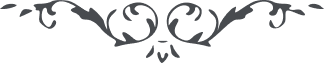 لوح رقم (78) امر و خلق – جلد 3٧٨ - علوم بی‌ثمرنیز از حضرت بهاءاللّه در لوح خطاب به شیخ نجفی اصفهانی است قوله جلّ و عزّ : یا شیخ امروز روز علوم و فنون ظاهره نبوده و نیست چنانچه ملاحظه شد نفسی که به یک کلمه از آن علوم آگاه نه بر کرسی عقیان در صدر مجلس عرفان مستوی و صاحب علوم و دارای فنون محروم ، مقصود ازین علوم علومی است که از لفظ ابتدا شود و به لفظ منتهی گردد ولکن علومی که اثر و ثمر از آن ظاهر و سبب راحت و آسایش عباد است عند الله مقبول بوده و هست .